Rotary Club of Carleton Place  & Mississippi Mills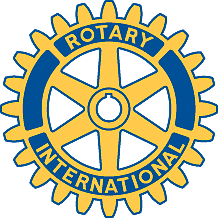   Meeting of February 5th, 2008Fraser chaired the meeting, and welcomed Ernie Rowe as a guest.Mike went over plans for the Compost Sale. We have been offered two sites, and will use the Mississippi School parking lot as the more central choice.  Dates are tentatively set for April 26th and 27th.  Members made the following suggestions:Susan- student waiver formsUse slightly smaller, or less-well-filled bagsTry to negotiate a lower price from student teamsClub to pay 'up front' for compost.Exclude White Lake as being too far.The attached document was circulated at the meeting.The Bowling Night has been switched to March 8th.  Cost will be $15 per person, to include equipment rental, pizza and pop.  Start time is 7:00 pm.  Debbie will call prospective members, and guests are invited.Debbie presented a budget for the year, showing the last two years' income and expenditure, and making predictions for this year.  There will be a motion to change the by-laws to restrict donations when club funds are low. Alan and Bob provided assistance in getting this done; all three club members were thanked for completing a long-outstanding job.  There will be more discussion on February 19th.The Donations Committee will meet soon.Susan presented more ideas about the Character Community program, and circulated documents and a number of books.  It would cover Almonte, Carleton Place and Beckwith.  She showed a proposed schedule that requires planning activities during 2008, and a full start in schools and elsewhere in 2009.  Susan agreed to chair a committee to set up this program, and George volunteered to be a member.  This proposal was moved by Brenda, seconded by Brian Turner and approved unanimously.There was some discussion of a recent letter to all members from Bernie, about the relative importance of fund-raising and other club activities.  Fraser thought that the lack of funding from the bingo might have a positive effect of re-focusing the club and getting more members to participate in club activities outside meetings.We still have no nominee for the position of president-elect.  Please consider whether you might like to undertake this interesting but sometimes arduous task.Ernie asked the club to consider the use of the cinema for future activities.We were very sorry to hear of the deaths of Randi (Home Hardware) and Mary Lettner (Lanark Museum), and offer condolences to their families.Agenda for next meetingVisit by Edmond Lanthier, District Governor.Club ActivitiesMarch 8th – Bowling Night